Анализ работы библиотекиМКОУ «Нижнекатуховская ООШ» за 2015 /2016учебный год.		«Школа-это, прежде всего, книга, а воспитание- прежде всего слова, книги и живые человеческие отношения»                                                                                                    А.И. ГерценВ течение 2015– 2016 учебного года школьная библиотека работала по плану, утвержденному администрацией школы. Работа проводилась с учетом  разделов общешкольного плана.Школьная библиотека является составной частью учебно – воспитательного процесса, способствующая реализации информационной, культурной и образовательной функциям.           К задачам библиотеки относятся информационно – документное обеспечение учебно – воспитательного процесса; формирование информационной культуры обучающихся, включая культуру чтения, поиска и переработки информации; содействие учебно – воспитательной работе педагогического коллектива; проведение внеклассной работы с использованием информационных ресурсов на традиционных и электронных носителях.          Школа без хорошей библиотеки так же противоестественна, как квартира кухни. Хорошо организованная и удобно расположенная библиотека является решающей предпосылкой успешной деятельности школы. Библиотека призвана быть сердцем и мозгом школы, местом, где ученик, учитель и библиотекарь встречаются ежедневно для совместной работы, где исподволь воспитывается потребность в знаниях, в поиске, в самообразовании.     Библиотека должна быть и кабинетом психологической разгрузки для педагогов и учащихся. Школьная библиотека как ресурсный центр начальной или средней школы – это центр школы и центр учебной программы, формальный учебный план и широкий курс обучения, где удовлетворяются и индивидуальные интеллектуальные  и духовные потребности учащихся.           Библиотека обеспечивает основу непрерывного образования, предоставляет доступ к нему и даёт возможность использовать информацию любого рода для любых целей. Школьная библиотека необходима для образовательного процесса, расширения круга чтения и информационных потребностей детей. В современной школе библиотека является местом соединения обучения, познания, воспитания культуры и толерантности, получения информации, исполнения всех общественных функций. С каждым годом роль школьной библиотеки и библиотекаря возрастает. С развитием информационных технологий библиотека приобретает ряд новых функций, а школьный библиотекарь становится компетентным специалистом по работе с информацией. Что собой представляет библиотека сегодня? Это не только хранилище книг, учебников, периодики… Это источник информации, место учёбы, досуга и общения для учащихся и учителей. Это место, где можно получить консультацию и любую информацию у библиотекаря. Особо хочется отметить воспитательную функцию библиотеки. Она заключается в том, чтобы привить любовь ученика к книге, к чтению, используя различные формы и методы: уроки информационной культуры; экскурсии; путешествия; обзоры; праздники; конкурсы; устные журналы; КВНы… Эта работа проводится в тесном контакте с учителями. Школьная библиотека помогает учителям учить, а детям – учиться. Хорошая книга всегда найдёт путь к сердцу ребёнка!                                      Обслуживание читателей.              Библиотечное обслуживание осуществляется в соответствии с «Положением о библиотеке». Читатели получают во временное пользование печатные издания. Изданиями  на нетрадиционных носителях читатели пользуются в режиме работы медиатеки. Так же читатели пользуются библиографическим и справочно-информационным обслуживанием, принимают участие в массовых мероприятиях.            В библиотеке систематически ведётся «Дневник работы», в котором учитываются сведения о количестве и составе читателей по группам, об объёме выданных изданий.            В работе библиотеки использовались различные формы и методы привлечения детей к книге, воспитанию интереса к чтению. В начале года было проведено исследование «Что читают наши дети». Наблюдения родителей, педагогов, библиотекаря показывают, что нынешние дети стали меньше читать, чем их сверстники 5 – 10 лет назад. Причина этого невысокого интереса к чтению заключается в увлечении телевизором, компьютерными играми. Дети в основном читают приключенческую литературу, детективы современных авторов. В школьной библиотеке таких изданий крайне мало. Общая характеристика  библиотеки1.1. Библиотека оборудована всем необходимым библиотечным имуществом.1.2.  Библиотечное оборудование – стеллажи, выставочное оборудование, столы и стулья для читального зала, рабочее место для библиотекаря, рабочее место для читателей.1.3.          Технические средства – 1компьютер, 1принтер.Библиотека школы имеет в своем распоряжении 1 помещение, в котором располагается абонемент и читальный зал, и место для хранения фонда учебной литературы.          	Организует работу библиотеки один работник - заведующая библиотекой         Сухорукова Н.А.Режим работы библиотеки: с 8.00. – 15.00.     Книжный фонд отдела в настоящее время насчитывает  ___________ экземпляра изданий на традиционных печатных носителях по различным отраслям знаний: истории и краеведению, естественным наукам и медицине, педагогике и психологии, рукоделию и кулинарии, литературоведению и искусству и пр. В 2015 году получено ______________ учебников. Для обучающихся представлен разнообразный выбор справочных материалов и специализированных изданий для подготовки к экзаменам, для написания рефератов, публичных выступлений.
     В библиотеке представлены книги библиотеки: энциклопедии, словари, справочники, новейшая литература по всем отраслям знаний.Пользователи отдела абонемента и читального зала. Услугами отдела  пользуются 30   обучающийся,  7 учителей.Начальные классы- 20Среднее звено- 10Основные направления деятельности библиотекиМиссия библиотеки. Миссия школьной библиотеки XXI века заключается в формировании информационной культуры личности. Школьная библиотека предоставляет информацию и идеи, имеющие фундаментальное значение для успешной деятельности в нашем сегодняшнем мире, который все больше строится на информации и знаниях. Школьная библиотека вооружает учащихся навыками непрерывного самообразования  и формирования установки на ответственное и активное отношение к своему здоровью.Цель деятельности библиотеки – способствовать формированию мотивации человека к саморазвитию, самообразованию через предоставление необходимых информационных ресурсов, через обеспечение открытого и полноценного доступа к информации. Формирование общей культуры личности обучающихся на основе усвоения обязательного минимума содержания общеобразовательных программ, их адаптации к жизни в обществе, создание основы для осознанного выбора и последующего освоения профессиональных образовательных программ, воспитание гражданственности, трудолюбия, уважения к правам и свободам человека, любви к окружающей природе, Родине, семье, формирование здорового образа жизни.Основными задачами библиотеки являются:              1.      Обеспечение возможности наиболее полного и быстрого доступа к информационным ресурсам.2.     Сбор, накопление, обработка, систематизация педагогической информации и доведение ее до пользователя.3.     Выявление информационных потребностей и удовлетворение запросов педагогов школы.4.     Оказание помощи в деятельности учащихся и учителей в образовательных проектах.5.     Обеспечение учебно-воспитательного процесса и самообразования  путем библиотечно-библиографического и информационного обслуживания учащихся и педагогов.6.     Формирование у школьников навыков независимого библиотечного пользователя, информационной культуры и культуры чтения.7.     Совершенствование традиционных и освоение новых технологий. Направления деятельности библиотекиРабота с учащимися:•   уроки культуры чтения;•   библиографические уроки;•   информационные и прочие обзоры литературы;•   доклады о навыках работы с книгой;2.       Поддержка общешкольных мероприятий:•    предметные недели естественно- научного цикла, русского языка и литературы, математики, информатики,    искусства, детской книги;•    День знаний;3.  Работа с учителями и родителями:•    выступления на заседаниях педсовета;•    обзоры новинок художественной, научной, учебно-методической и учебной литературы; •    отчеты о работе и планировании деятельности библиотеки;•    информационные обзоры на заданные темы;•    индивидуальная работа с педагогами; 4.   Оказание методической консультационной помощи педагогам, родителям, учащимся в получении информации из библиотечно-информационного центра школьной библиотеки.5.   Создание условий учащимся, учителям, родителям для чтения книг и периодических изданий. Основные функции библиотекиАккумулирующая– библиотека формирует, накапливает, систематизирует и хранит библиотечно-информационные ресурсы.
2. Сервисная – библиотека предоставляет информацию об имеющихся библиотечно-информационных ресурсах, организует поиск и выдачу библиотечно-информационных ресурсов, обеспечивает доступ к удаленным источникам информации.
3. Методическая – библиотека разрабатывает учебные и методические материалы по основам информационной культуры пользователей, алгоритмы и технологии поиска информации.
4. Учебная – библиотека организует подготовку по основам информационной культуры для различных категорий пользователей.
5. Воспитательная  – библиотека способствует развитию чувства патриотизма по отношению к государству, своему краю и школе.
6. Социальная – библиотека содействует развитию способности пользователей к самообразованию и адаптации в современном информационном обществе.
7. Просветительская библиотека приобщает учащихся к сокровищам мировой и отечественной культуры.	Статистические данные     1. Количество учащихся  с 1по 9 классы:    30чел.   Записано учащихся в библиотеку 30чел2. Количество педработников: 7   чел. 3.Книжный Фонд библиотеки     - общая   (учебная и художественная):  _________экз.   в том числе:   - учебная  :  ________экз.   - художественная:   __________экз.  - электронные носители:  _________экз.4. Книгообеспеченность художественной литературой:    5. Количество читателей:  30чел.     Начальные классы- 20     Среднее звено- 10          Педработников:  7  челКниговыдача без учебников:   109.Число посещений:   76 чел.Средняя посещаемость: 7,29.Средняя обращаемость: 0,3Справочно-информационная библиографическая работаОдним из важных компонентов деятельности библиотек по воспитанию интереса к книге является справочно-информационная, библиографическая работа:Обзоры книгРекомендательные спискиПапки-накопители (“Готовимся к экзаменам”, “Сколько профессий, столько дорог”);Библиотечные уроки – занятия по воспитанию культуры чтения и библиографической грамотности (проводятся с 1 по 9класс, тематика их разнообразна)Особое место в привитии детям любви к книге, к чтению отводится библиотечным урокам. Библиотечные уроки проводятся с читателями с самого первого их знакомства с библиотекой.Весь год  проводились и библиотечные уроки с 1 по 9класс. Тематика их разнообразна в зависимости от возраста: “Как выбрать книгу”, “План чтения. Как работать с книгой”, “Отзыв о книге” и т. д. Библиотечные уроки помогают формировать у детей навыки независимого пользователя, навыки поиска, отбора и критической оценки информации, навыки культуры чтенияВ 2015-2016 учебном году в школьной библиотеке была проделана следующая работа: составлен план работы библиотеки. 	 Проведена инвентаризация учебной  литературы. Составлен УМК на 2016-2017учебный год, оформлен и получен заказ учебников. 	Один раз в четверть осуществлялась проверка учебников (рейды по сохранности учебников). В конце учебного года учебники были приняты на хранение в библиотеку. 	Согласно плану работы своевременно были оформлены выставки и тематические стенды:- информационный стенд «Великая Победа»;- информационный стенд для родителей;- информационный стенд для читателей библиотеки;- выставка «Далекому мужеству верность храня»;- тематическая полочка «Все профессии важны – все профессии нужны».  Выставки, посвященные писателям – юбилярам:Проведены массовые мероприятия: 	Информационные ресурсы - сердце библиотеки, то, что делает её необходимой людям и без чего она не может выполнять возложенные на неё функции наиболее эффективного использования имеющихся книжных и некнижных богатств.	   Эффективным способом воздействия на чтение юных читателей является информационно-культурная среда детской библиотеки. Возможности современных информационных технологий дают новую жизнь такой традиционной форме группового и массового обслуживания, как книжная выставка. Красочность, наглядность, которые обеспечиваются  за счет компьютерной технике, не оставляют читателей равнодушными, даже тех, кто раньше проходил мимо. Кроме того, компьютерная форма представления информации  позволяет не ограничиваться одним и тем же местом пребывания выставки – книжным стеллажом.  С ней можно выходить  в класс или  любую другую аудиторию. Следует подчеркнуть немаловажное преимущество компьютерной технологии – возможность постоянного обновления и пополнения книжной выставки.Были созданы виртуальные книжные выставки:«Наши мамы»(ко Дню матери).«Методическая литература».«О Кольцове».«Мы читаем»(Урок чтения).Дополнены   виртуальные выставки:«Альберт Анатольевич  Лиханов».«По тропинкам лирической Белгородчины»(писатели Белгородчины).«Человек. Вселенная. Космос».(ко Дню космонавтики).«Никто не забыт и ничто не забыто».	Информационная  работа.   1. Сопровождение учебно-воспитательного процесса информационным обеспечением педагогов: Совместно завучем  по учебному процессу, с руководителями МО были составлены заказы на учебники, регулярно осуществлялся подбор документов в помощь проведению общешкольных и классных мероприятий . Для учащихся регулярно подбиралась дополнительная литература для подготовки к урокам. Для родителей были проведены беседы библиотекаря на классных собраниях о новых учебниках о пособиях , о стоимости комплекта тетрадей на каждый класс, о стоимости учебников.   Библиотекой оказывалась оказание помощи в подборе материала при работе над методической темой школы и  в подборе материала для подготовки педагогических советов, заседаний методобъединений и т.д.   Был оформлен информационный бюллетень, где в течение года помещалась информация о новинках литературы, о мероприятиях, проводимых в библиотеке школы и библиотеках города.2. Сопровождение учебно-воспитательного процесса информационным  обслуживанием учащихся:- обслуживание читателей на абонементе;- обслуживание читателей в читальном зале;- подбор литературы для написания рефератов, докладов, сообщений и т.д.;- оказание помощи в подготовке к общешкольным и классным мероприятиям;- организация доступ к электронному каталогу;3. Информационное обслуживание родителей:- Была предоставлена  информации о пользовании библиотекой их детьми;- оформление выставок для родителей на актуальные темы (Книжная выставка «В помощь родителям».- индивидуальная работа по подбору дополнительного материала для учащихся начальной школы;- выступление на родительских собраниях. Воспитательная  работа.  	Задачи библиотеки в помощь учебно-воспитательному процессу:Формирование у читателей навыков независимого  библиотечного пользователя: обучение пользованию книгой и другими носителями информации-поиску, отбору и критической оценке информации.Способствование формированию личности учащихся средствами культурного наследия, формами и методами индивидуальной и массовой работы:    -беседы;    -диспуты;    -литературные игры;    -викторины;    -литературно-музыкальные композиции;    -библиотечные занятия и др.3. Популяризация литературы библиотечными формами работы,  организация выставок и стендов и проведение культурно-массовой работы.4. Создание актива школьной библиотеки и совместная работа.   Все дети хотят быть счастливыми, для этого надо совсем немного: окружить их атмосферой понимания и искренней любви. Это стремится делать библиотека. Библиотека старается, чтобы каждая встреча с детьми стала праздником, как для них, так и для библиотекарей, используя активные и игровые формы работы: выставки-кроссворды , литературные путешествия, различные конкурсы, игровые программы.. Все это побуждает читателей к творчеству. И тогда понравившиеся литературные герои, персонажи оживают  в детских рисунках и поделках, ребенок берется за перо, чтобы поделиться удовольствием от прочитанной книги, мастерит костюм для участия в литературной игре и раскованно рассуждает о том, какой должна  стать библиотека будущего.   Каждый из наших читателей может вновь обратиться к ним и пережить их, перелистав страницы замечательных, ярких альбомов с рисунками и фотографиями. Поэтому дети с удовольствием идут в библиотеку, они чувствуют, что здесь их ждут, что  их встретят с улыбкой и постараются помочь в  выполнении любого запроса.  Книжная выставка – своеобразная визитная карточка библиотеки. Правильно и красочно оформленная выставка всегда остановит на себе взгляд читателя, пригласит его к творчеству.     В работе по пропаганде чистого слова и искоренение сквернословия среди школьников  были подготовлены:Выставка рисунков, раскрывающих понятия Доброты, Красоты, Любви;Выпуск стенд - газеты «Что происходит с русским  языком». С читателями разных возрастов проводятся разные формы работы. Для учащихся начальных классов рекомендуются беседы о книгах – зачитывается отрывок, демонстрируются иллюстрации; обзоры книг – рассказ о нескольких книгах. Для читателей постарше – литературные игры. Ребята угадывают произведения и автора по отрывку из текста, книжной иллюстрации, по портрету писателя. Воспитанию чтения способствуют и библиотечные уроки с игровыми элементами. Большую роль при чтении играют дневники чтения, ведь когда свои мысли запишешь – лучше поймешь книгу.    Действенными формами работы стали виды книжных выставок: выставки по актуальным темам и проблемам, персональные и жанровые выставки, экспозиции к знаменательным  и памятным датам, выставки в помощь учебному процессу.Очень важно соотнести зародившуюся идею с реально имеющимися книгами, с интерьером, с общим стилем библиотеки, а также с тем новым, сто входит в нашу жизнь с экранов телевидения, привносится СМИ. Неслучайно  в библиотеке появились нетрадиционные формы книжных выставок. Среди них : выставка – дискуссия, выставка- словарь, выставка одной книги (журналы, газеты, публикации), выставка-викторина, выставка -кроссворд, выставка-конкурс, выставка-игра, выставка-лото, выставка-хобби, выставка-размышление, выставка-символ и т.д.Тематические выставкиБиблиотека учитывает то, что человек воспринимает 80% информации с помощью зрения, т. е. наглядное восприятие является началом всякого познания. Недооценивать принцип наглядности в библиотечной работе нельзя. “Дитя мыслит формами, красками, звуками, ощущениями вообще”,– писал К.Д. Ушинский, призывая учитывать в общении с детьми особенности детского мышления и восприятия.Поэтому библиотекой используются наглядные рекомендации литературы: книжные выставки, библиотечные плакаты.Наиболее действенной формой рекомендации произведений является книжная выставка. Библиотека организует выставки на разные темы и проблемы. На выставках учащиеся знакомятся с лучшими, доступными их пониманию произведениями детской литературы. Участвуя в беседах о книгах, ребята учатся более  сознательно, вдумчиво относиться к книге.Книжная выставка – основная форма наглядного информирования. В выставочной работе библиотеки мы руководствуемся основными требованиями – комфортность, наглядность, доступность, оперативность.В библиотеке расположены постоянно действующие выставки «Святитель земли Белгородской», «За страницами школьных учебников», «Для вас ребятишки, лучшие книжки», «Новые информационные технологии»,а также работали сменные выставки:·        выставка «Сердце матери лучше солнца греет»;·        выставка «Сила красоты»;          Выставка «Чудо, имя которому книга»·        выставка «Чародейка зима»;·        выставка «Твое здоровье» (профилактика гриппа);         Выставка-плакат «Плохие привычки»Особым спросом пользуются выставки новых поступлений, которые вырабатывают у читателей потребность в систематическом посещении библиотеки:   В этом году с целью, оказания помощи учащимся по работе с книгой был переоформлен сменный стенд «Самостоятельная работа с книгой», куда вошли:Правила чтения;Методы самостоятельной работы с книгой;Способы чтения;Формы записи прочитанного;Советы читателю:  умей ориентироваться в мире книг; в алфавитном каталоге; в систематическом каталоге; как пользоваться справочной литературой и периодической печатьюС начала учебного года в библиотеке по плану проведены ознакомительные экскурсии для 1 класса. Были проведены беседы и обзоры на самые различные темы: «Мир сказок»,» «Страна детства», «Читайте с увлечением, эти приключения»  , « В царстве сказок»А наше первое знакомство с читателями происходит на традиционном празднике “Прощание с букварем”. Затем, на библиотечном занятии “Здравствуй, новый читатель!” ребята идут на экскурсию в библиотеку. Мероприятие было подготовлено  вместе с кл. руководителем 1класса. Во время этого занятия библиотекарь всячески пробуждает у первоклассников интерес к книге, к чтению, к библиотеке. В заключении, дети читают стихотворения , участвуют в конкурсах и отгадывают загадки.В  конце октября 2015 г. в школе  прошел Праздник Осени. Была подготовлена книжная выставка, викторина, оказана помощь в подборе материала и стихотворений. В коридоре школы состоялась выставка творческих работ  «Дары осени».  Ко Дню матери, был объявлен конкурс на лучшее сочинение о маме «Моя родная», конкурс рисунков « Моя мама», «Кто жизнь дарует и тепло» конкурс стихов  о бабушках и мамах. В 7-8 классах проводились беседы, классные часы по экологическому,    краеведческому, патриотическому воспитанию (Ко Дню Победы –сочинения «Герои живут рядом » - судьба твоей семьи , «Только победа и жизнь»).Библиотека  занимается экологическим воспитанием учащихся:широко пропагандируются  знания о природе, формируются на этой основе экологическое мировоззрение, экологическая этика, культура   взаимоотношений учащихся с природой.Экологическое образование уже официально признано одним из приоритетных направлений совершенствования системы образования. Школа, прежде всего, должна готовить учащихся к реальной жизни, а сегодня само слово «экология», особенно для жителей городов, стало синонимом защиты окружающей среды и, следовательно, здорового образа жизни. Экологическая культура школьника складывается из двух взаимосвязанных компонентов: экологического образования и экологического воспитания. Формированием экологического мировоззрения и экологической культуры занимаются многие школьные предметы. В начальной школе этим занимается предмет «Природоведение». Не подменяя учителя, экологическое просвещение осуществляется и школьным библиотекарем за счет интеграции экологии в традиционных библиотечных формах. Программа занятий с учащимися начальной школы составлена на основе опыта работы школьных и детских библиотек. Тематика занятий представляет три блока; «Знакомство с книгой», «Структура книги», «Знакомство со справочной литературой». Каждая тема включает раскрытие цели и содержания, форму проведения, оборудования занятия. В программе включены игровые мероприятия в помощь изучению библиотечно-библиографических и экологических знаний. Экологическое образование и воспитание детей младшего школьного возраста предполагает использование различных форм и методов обучения.            Были разработаны система мероприятий и подготовлены выставки:  «Земля – наш общий  дом», , «В мире трав, цветов, растений», «Азбука природы»» Выпуск библиотечных плакатов, «Природа просит защиты», «Помогите птицам зимой», создание тематических папок. Конкурс сочинений ; «Отчий край » 7 а класс, конкурс рисунков «Родные просторы»   1-4классы, конкурс компьютерной графики «Мая малая Родина» -, конкурс чтецов «Край родной навек любимый». Для проведения массовых мероприятий широко используются классные часы. В текущем году были проведены игры: «Путешествие в мир природы» (1-2 классы), беседа «По лесной тропе» (3-4 классы), «Эта хрупкая планета»(7 классы). Весь перечисленный комплекс естественно дополнялся индивидуальной работой с учащимися. Это – наиболее сложное звено в экологическом воспитании. Оно обеспечивалось и в процессе текущего  библиотечного обслуживания ребят, и при справочно–информационном выполнении читательских запросов.  На это нацелены индивидуальные беседы, в ходе которых выясняется, насколько читатель разобрался в прочитанном, оказывалась помощь в преодолении возникших трудностей (непонятные слова, термины, сокращения).  При необходимости в читальном зале библиотеки учим пользоваться конкретным справочным изданием, подсобным аппаратом самой книги. Одной из основной деятельности библиотеки занимает краеведческая работа. Цели: Прививать любовь к своему родному краю, к его людям, обычаям, традициям;Воспитывать интерес к изучению истории родного края;Прививать  детям гордость за свой рай, желание учиться и трудиться для его блага.Все традиционные мероприятия  проходят комплексно. Не ограничивается, допустим одними беседами.. Если проводится мероприятие, то оно включает в себя не только беседу, но и обзор книг , викторину, работу с географическими картами. В  библиотеке работает постоянная книжная выставка «Мой край родной», экспозиция которой включает три раздела:
- «Отчий край»;
- «Всё, что сердцу дорого»;
- «Литературное  наследие».
  Тема выставки меняется каждый год и соответственно пополняется новым материалом. Выставка пользуется спросом у ребят. Это говорит о том, что детям интересна история своей родины. Увлекательной для детей является «выставка- диалог». Она наилучшим образом реализует необходимый сегодня взаимоуважительный и взаимообогащающий диалог между библиотекарем и читателем. Дети обращаются с вопросом: «Я хочу знать, почему моя улица носит такое название?». Ответы на такие вопросы ищет библиотекарь и помещает на выставке (фото улицы, книги или рассказ очевидца). На краеведческом часе «Моя  малая Родина » дети узнали много интересного о коренных жителях Белгорода, их традициях, обычаях.. Поделки читателей украсили раздел выставки «Своими руками». С 10 октября в школе   стартовала  акция "Подари книгу школьной библиотеке". К концу акции не осталось ни одного класса, который не принял бы участие в ней. Каждый день акции был щедрым и богатым на подарки! Дарение – это особое явление. Это движение души, добрая воля дарителя! Каждый дар ребенка был важен для нашей библиотеки, ведь это давало возможность продлить жизнь книгам и сделать библиотеку более привлекательной и востребованной. Подводя итоги акции, хотелось сказать, что каждый второй ребенок в каждом классе проявил добрую волю и желание сделать свой подарок библиотеке, поделиться лучшими книгами из своей личной библиотеки со своими сверстниками.Благодаря участию ребят в акции «Подари книгу библиотеке» фонд нашей библиотеки пополнился новыми, современными, интересными книгами, а наши юные читатели получили возможность читать умные, хорошие книги детских писателей. Это здорово, что таким образом, сообща, мы делаем доброе и нужное дело, привлекаем внимание и интерес ребят к книге и чтению.      Книга нужна человеку не только как источник знаний, но, в первую очередь, как универсальный собеседник, который заставляет мыслить, сопоставлять, делать выводы, познавать красоту, мудрость и силу вымысла.      Книга нужна человеку не только как источник знаний, но, в первую очередь, как универсальный собеседник, который заставляет мыслить, сопоставлять, делать выводы, познавать красоту, мудрость и силу вымысла.   Одна из задач  деятельности библиотеки – воспитание  у  учащихся культуры чтения, любви к книге, умения пользоваться библиотекой. Привитие школьникам потребности в систематическом чтении литературы для развития творческого мышления, познавательных интересов и способностей, успешного освоения учебных программ.     Задача Недели детской книги состоит в том, чтобы продемонстрировать юным читателям самое интересное, что издано для них, а также и в том, чтобы привлечь внимание учителей, родителей, библиотекарей к вопросам руководства детским чтением, укрепить творческие контакты между школой и писателями, поэтами, журналистами, интересными людьми.   В школьных библиотеках оформляются книжные выставки, посвященные «Её величеству Книге», составляются рекомендательные списки лучшей художественной литературы для детей, проводятся викторины по книгам-юбилярам, диспуты, беседы.     План работы школьной библиотеки и план Недели детской книги составлен в соответствии с общешкольным планом. П Л А Нмероприятий                                           Недели детской книги«Пусть всегда будет книга!» 2015/2016учебный год .       В  течение Недели Детской книги было  выявлено: Посещений школьной библиотеки – 35 Взято книг из  библиотечного фонда – 39 Спросом пользовалась у ребят литература различной тематики: это и информационные справочники, историческая литература,  литература по родному краю и многое другое.     План работы  Недели Детской книги был направлен: на воспитание у обучающихся  культуры чтения, любви к книге, умение  пользоваться библиотекой;на  содействие педагогическому коллективу в развитии и воспитании детей;на привлечение учащихся к систематическому чтению, развитию речи и мышления, познавательных интересов и способностей.       Участвовали все учителя – словесники, учитель ИЗО, музыки. По всей школе были развешаны высказывания великих людей, пословицы, поговорки о книги и чтении. К празднику готовились не только учителя, но и дети. Они писали аннотации на книги, создавали экслибрисы и эмблемы своих коллекций. Рисовали героев любимых сказок .   В библиотеке оформлены просмотры: «Любимые книги ваших родителей», «У всех поколений в детстве были любимые книги», « «НЕ губите книгу»- выставка испорченных книг. «К нам новая книга пришла», «Разделите радость с  нами».      Формы проведения массовых мероприятий были разнообразны. Работа по пропаганде чтения.               Роль библиотеки в пропаганде литературы огромна. Помочь сориентироваться в книжном богатстве, принимать активное участие в школьной жизни - это обязанность школьного библиотекаря. Забота школьной библиотеки заключается в том, чтобы каждый читатель нашел свою книгу, получил необходимый совет, оказался в обстановке, благоприятной для самообразования, самораскрытия личности.       Важнейшим направлением деятельности библиотеки является раскрытие фонда через выставки. В библиотеке оформляются разнообразные выставки как к юбилейным и знаменательным датам, так и к различным месячникам. Также имеются постоянно действующие книжные выставки, которые регулярно обновляются вновь поступившей литературой: «Новые поступления учителя ». Подбирая материал к этим выставкам, стараешься  рассказать не только историю праздника, сообщить интересные факты, но  и предложить литературу с выставки и побеседовать с  читателями.Работа с внутрибиблиотечной документацией.	          В школьной библиотеке присутствует  следующая документация:              1.Положение о школьной библиотеке; 2.Паспорт библиотеки; 3.Годовой и месячный планы работы; 4. Анализ работы за предыдущий год; 5. График и расписание работы библиотеки; 6 Правила пользования библиотекой.        По работе с фондом: книга суммарного учета, инвентарные книги, папка актов движения, акты о проведении инвентаризации, тетрадь учета книг, принятых взамен утерянных, тетрадь учета изданий, не подлежащих записи в инвентарную книгу, тетрадь учета подарочных изданий, читательские формуляры.  	    По работе с основным фондом учебников: книга суммарного учета, копии накладных по доставке учебников, журнал(папка) учета поступивших учебников, тетрадь учета брошюрного фонда, картотека учебников, папка актов движения фонда учебников, копии бланков заказа учебников, тетрадь замены учебников , журнал выдачи учебников по классам или индивидуальные формуляры, диагностическая карта уровня обеспеченности литературой по областям знаний, отчет школы о полном количестве учебников по параллелям и областям знаний.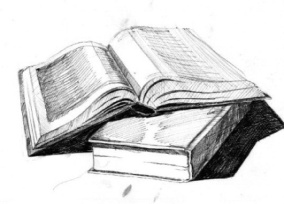 Общие выводы и предложения:             Много сил и внимания потребовалось на комплектование фонда и обеспечение его сохранности. Работа по составлению перечня учебников, заказ, приём, расстановка, обеспечение учащихся и педагогов учебными изданиями, списание ветхих учебников, создание базы данных «Учебники»  Отрицательные моменты в работе библиотеки складываются на основе недостаточного финансирования, устаревания фонда художественной и методической литературы.            Исходя из вышесказанного, на 2016-2017 учебный год школьная библиотека ставит следующие задачи: организовывать мероприятия по привлечению пользователей к работе с различными информационными носителями, в том числе электронными;внедрять новые, эффективные формы работы, новые технологии по формированию у читателей навыков независимого библиотечного пользователя;организовывать мероприятия, ориентированные на воспитание нравственного, гражданско–патриотического самосознания личности, формирование навыков здорового образа жизни; особое внимание уделить работе с «трудными» детьми и их родителями;  наладить более активную и полную  работу с родителями;   планировать работу библиотеки с учётом норм времени рекомендованных в работе школьной библиотеки;  продолжать повышать свою квалификацию и профессиональный уровень  Зав. библиотекой                   Сухорукова Н.А.1-й классТема № 1 Первое посещение библиотеки , Путешествие по библиотеке. Знакомство с «книжным домом» . Понятие «читатель», «библиотека», «библиотекарь». Основные правила пользования библиотекой. Как самому записаться в библиотеку ? Как самому выбрать книгу (тематические полки, книжные выставки, ящики для выбора книг)?Тема № 2 Правила общения с книгой . Формирование у детей бережного отношения к книге. Ознакомление с правилами общения и обращения с книгой. Обучение простейшим приемам сохранности и книги (обложка, закладка, простейший ремонт)2-й классТема № 1 Роль и назначение библиотеки. Понятие об абонементе и читальном зале. Расстановка книг на полках. Самостоятельный выбор книг при открытом доступе Тема № 2 Структура книги. Кто и как  создаёт книги? Из чего состоит книга? Внешнее оформление книги: обложка, переплет, корешок. Внутреннее оформление : текст, страница, иллюстрация.3-й классТема № 1 Структура книги.. Углубление знаний о структуре книги: титульный лист (фамилия автора, заглавия, издательство), оглавление, предисловие, послесловие (цель- формирование навыков самостоятельной работы с книгой, подготовка учащихся к сознательному выбору литературы)Тема № 2Выбор книги в библиотеки. Что такое каталог  и его назначение в библиотеке? Первое знакомство  с каталогом. Титульный лист и каталожная карточка, их взаимосвязь. Шифр книги. Систематический каталог . Отделы каталога, Разделители. Связь систематического каталога с расстановкой книг на полках.4-й классТема № 1 «Твои первые энциклопедии, словари, справочники». Представление о словаре, справочнике, энциклопедии. Структура справочной литературы: алфавитное расположение  материала, алфавитные указатели, предметные указатели.Тема № 2История книги. Знакомство детей с историей книги от её источников до настоящего времени. Древнейшие библиотеки5-й класс Тема № 1Как построена книга? Аннотация. Предисловие. Содержание. Словарь. Использование знаний о структуре книге при выборе, чтении книг, при работе с ними.Тема № 2Искусство книги. Оценка работы художника, понимание внешней и глубиннойсвязи иллюстрации с текстом, знакомство с манерой, «почерком» художника, его творческой индивидуальностью.7-й класс ТемаВыбор книг. Понятие «библиография», ее назначение. Библиографические указатели и их отличие от систематического каталога. Как пользоваться указателем при выборе книг? Справочная литература. Расширение знаний школьников о справочной литературе. Привитие интереса к справочной литературе, обучение умению пользоваться ею.8-й класс Тема Справочно – библиографический  аппарат библиотеки. Справочно –библиографический аппарат школьной библиотеки: структура, назначение. Алфавитный и систематический каталоги. Алфавитно-предметный указатель. Справочная  литература. Энциклопедии: универсальные (БСЭ), отраслевые (историческая, литературная, физическая и др.) Поиск  литературы с помощью систематического каталога.9-й класс Тема Художественная литература для старших подростков. Основные жанры и виды: библиографические очерки , повести, мемуары, публицистические произведения.Выставка учебно – методических комплектов: «Нас еще не изучали!» Выставка книг к предметным неделям: «С книгой в мир интересных наук».Выставки книг к юбилейным датам русских писателей.Выставки книг к юбилейным датам зарубежных писателей.Выставки книг – юбиляров.Выставка книг «Учись учиться».Выставка книг «Литературная осень».Выставка книг «Зимняя поэзия».Выставка книг «Писатели Белгородчины».Выставка книг «Весенняя капель».Выставка книг «Венок Славы», «Этот день Победы».Выставка книг «Сдадим экзамены вместе».Выставка стенда:- «Золотая осень»;-«Что и как мы читаем!»- «Зимний пейзаж»;- «Весенняя капель»;- «О чем говорят, о чем пишут»;- «Народный месяцеслов»;- «Познай себя»;- «Здравствуй, Новый год»;- «Защитник Отечества»;- «Мамины руки»;- «Самая обаятельная и привлекательная»;-« Подготовка к Недели детской книги»Цикл мероприятий к знаменательным и памятным датам (выставки, подбор стихов, сценариев):  - день знаний; всемирный день красоты;день учителя;- день памяти жертв политических репрессий;-Урок чтения- международный день школьных библиотек;- день согласия и примирения;- международный день отказа от курения;- всемирный день борьбы со СПИДом;- день конституции РФ;- Новый год;- день прорыва блокады Ленинграда;- день защитника Отечества;- международный женский день;- всемирный день Земли;- день смеха;- всемирный день авиации и космонавтики;- день Земли;- день Победы;- международный день семьи;- день памяти жертв, умерших от СПИДа;- международный день защиты детей;- день памяти и скорби;Использование современных информационных технологий№   ДатаМероприятие1.«Первоклассные ребята» Презентация.Посвящение  первоклассников  в читатели2.Творческий конкурс «В мире книг»Книжно-иллюстративная выставка: «Разделите радость с нами». 3.Кн. выставка«Жил да был один поэт…» – выставка-портрет Библиотур«Город мастеров»4.Беседа «Как надо обращаться с книгой»5.Блиц – опрос«Я читаю и радуюсь потому что...»6.Акция«Книге — новую жизнь!»7.Рекомендательный список«Обязательно стоит читать!»8.Книжная выставка «Что за прелесть эти сказки» 1-4 класс